Side 922S  Handicap  Tilknyt sats til Institution Side 922S  Handicap  Tilknyt sats til Institution Side 922S  Handicap  Tilknyt sats til Institution Søg institutionNaviger frem til side 922ALT + Q 922Fremsøg institutionenSøg og vælg institutionen på listen. Institutionen vises i detail på side 922A.Se Huskeseddel Søg Institution side922SatserTilknyt en sats fra knappen Opret.Side 921S åbnes.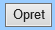 Ny prisKlik på knappen Ny pris. Side 922SA åbnes.  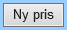 DatoerIndsæt gyldighedsperioden for satsen:Gyldig fra (og med)Gyldig til (og med)Feltet er tvunget.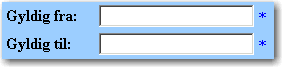 PrisIndtast prisen. Feltet er tvunget.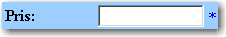 Satsategori Vælg kategori:Ekstra støtteStor støtteStandardP.T er der kun standardpris.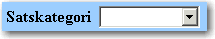 LandVælg land:DanskGrønlandsk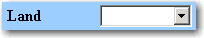 Fast prisMarker om det er fast pris. Hvis fast pris er markeret, er det et engangsbeløb, der ikke beregnes.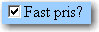 EnhedVælg enhed.Hvis det er en sats, der skal beregnes i forhold til periode og antal gange, så er det ikke en fast pris. Enhed kan kun vælges, når Fast pris IKKE er markeret.Enhed kan være:Time, Dag, Uge, Måned, År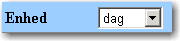 Gem satsenKlik på Anvend og/eller OK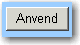 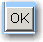 Vurder resultatetTjek om det er korrekt oprettet. Klik derefter OKVersion 5.0Dato: 24.03.2021/MIL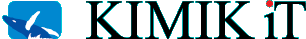 